During the period from 08/01/2016 to 08/31/2016 the Commission accepted applications to assign call signs to, or change the call signs of the following broadcast stations. Call Signs Reserved for Pending Sales Applicants New or Modified Call SignsPUBLIC NOTICE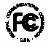 PUBLIC NOTICEReport No. 594Media Bureau Call Sign Actions09/09/2016Call SignServiceRequested ByCityStateFile-NumberFormer Call SignKDERFMHOUSTON CHRISTIAN BROADCASTERS, INC.COMSTOCKTX20160817AADKXQKKERWFMSANTA MONICA COMMUNITY COLLEGE DISTRICTLOS OSOS-BAYWOOD PARCABALH-20160722ABOKJRWKYOZAMRADIO STATION KMJY, LLCSPOKANEWABAL-20160728AFDKMBIRow NumberEffective DateCall SignServiceAssigned ToCityStateFile NumberFormer Call Sign108/01/2016KYSPAMCCR-WENATCHEE IV, LLCWENATCHEEWAKWWX208/01/2016WEZR-FMFMMOUNTAIN VALLEY BROADCASTING, INC.NORWAYMEWOXO-FM308/01/2016WOXOAMMOUNTAIN VALLEY BROADCASTING, INC.SOUTH PARISMEWKTQ408/01/2016WOXO-FMFMMOUNTAIN VALLEY BROADCASTING, INC.MEXICOMEWTBM508/02/2016KONDFMUNIVISION RADIO LICENSE CORPORATIONHANFORDCAKRDA608/02/2016KRDAFMUNIVISION RADIO LICENSE CORPORATIONCLOVISCAKOND708/03/2016WKSY-FMFMRESONANCE MEDIA GROUPGRAND MARAISMN20130723ABONew808/04/2016WCFJFMRADIO TRAINING NETWORK, INCIRMOSCBALH-20160418ABQWWNU908/04/2016WYLJFMTERRE HAUTE SEVENTH-DAY ADVENTIST CHURCHTERRE HAUTEIN20100224AAENew1008/05/2016WCYRAMPINE TREE BROADCASTING, LLCVEAZIEMEWWNZ1108/08/2016KBJXFMWILLIAM W. MCCUTCHEN, IIIMERTZONTX20130724AFZNew1208/08/2016WKTQFMBROADCAST COMMUNICATIONS II, INC.OAKLANDMDWKTQ-FM1308/09/2016KBNXFMWILLIAM W. MCCUTCHEN IIIBANGSTX20130724AGBNew1408/09/2016WVGCFMGEORGIA-CAROLINA RADIOCASTING COMPANY, LLCWESTMINSTERSCWMYQ1508/10/2016KCXXFMWILLIAM W. MCCUTCHEN, IIICOMANCHETX20130724AGMNew1608/10/2016KSZXFMWILLIAM W. MCCUTCHEN, IIISANTA ANNATX20120529ALNNew1708/10/2016KXXUFMWILLIAM W. MCCUTCHEN, IIISANTA ANNATX20130724AGENew1808/12/2016KWEEFM3 HORIZONS, LLCWEST LINNORKWLZ-FM1908/12/2016KYWLAMANDERSON RADIO BROADCASTING, INC.EVERGREENMTKLYW2008/15/2016KTOB-LPFLFREEDOM CHRISTIAN FELLOWSHIPMADRASOR20131114BKLNew2108/15/2016KTSP-LPFLCONCORD HISPANIC COMMUNITY RADIOCONCORDCA20131112AEJNew2208/15/2016WKLA-FMFMWGHN, INC.LUDINGTONMIWNOM2308/15/2016WPBI-LDLDLAFAYETTE TV, LLCLAFAYETTEINBAPDTL-20160621AGWW16DB-D2408/15/2016WWMNFMMITTEN MEDIA LLCTHOMPSONVILLEMIWKLA-FM2508/16/2016KTSOFMKXOJ, INC.SAPULPAOKKXOJ-FM2608/16/2016KXOJ-FMFMSMG - TULSA, LLCGLENPOOLOKKTSO2708/17/2016WTUP-FMFMCC LICENSES, LLCGUNTOWNMSWBVV2808/18/2016KQBCFMPROSSER SEVENTH-DAY ADVENTIST CHURCHBENTON CITYWA20071022BRONew2908/19/2016WDMTFMPOCAHONTAS COMMUNICATIONS COOPERATIVE CORPORATIONMARLINTONWV20130722ADQNew3008/19/2016WTRSAMROMAR COMMUNICATIONS INC.LANSINGNY20020522AAMNew3108/21/2016KNROAMMAPLETON LICENSE OF REDDING, LLCREDDINGCAKQMS3208/21/2016KQMSAMMAPLETON LICENSE OF REDDING, LLCREDDINGCAKNRO3308/22/2016KBMW-FMFMRADIO WAHPETON BRECKENRIDGE, LLCBRECKENRIDGEMNKZDR3408/22/2016WZAA-LPFL3M COMMUNITY BROADCASTING, INCJEFFERSONVILLEOH20131114AKWNew3508/23/2016KLXLFMWHIPLASH COMMUNITY RADIO, INC.HUMBOLDTNEKOWH3608/24/2016KKNF-LDLDDTV AMERICA CORPORATIONLUFKINTXK47NF-D3708/24/2016KPEA-LPFLWORLD PEACE THROUGH TECHNOLOGY ORGANIZATIONSAN FRANCISCOCAKXWP-LP3808/25/2016WNIH-LPFLYOUNG AMERICA PROMOTION AND PRESERVATIONST. SIMONS ISLANDGA20131114BQLNew3908/25/2016WVWFFMM P MEDIA LLCWAVERLYTNWVRY4008/26/2016KDFGFMUNIVERSITY OF SOUTHERN CALIFORNIASEASIDECA20160615AANKBOQ4108/26/2016KDFHFMUNIVERSITY OF SOUTHERN CALIFORNIABIG SURCA20160615AAMKMZT-FM4208/26/2016KEGW-LDLDKALEIDOSCOPE FOUNDATION, INC.FAYETTEVILLEARKEGW-LP4308/30/2016WHKQFMEXPRESSION PRODUCTION GROUP LLCLOUISAKYWZAQ4408/31/2016KQCJFMVIRDEN BROADCASTING CORP.CAMBRIDGEILWYEC4508/31/2016WYECAMVIRDEN BROADCASTING CORP.MACOMBILWLRB-F C C-